Bethel Prayers and Songs while We Are Sheltered in PlaceIn lieu of bulletinsFifth Sunday After Pentecost   July 5, 2020 Bethel United Methodist Church seeks to be a church that fulfills the spiritual needs of the community, shows God’s love to all, and serves God in all it does.July 5  “Leaders: Gentle and Humble”Opening Prayer  Creator God, you have created us to walk with you.Help us walk with you in this time of worship, that we may be strengthened to walk with you all the days of our lives.As we come to you this day, bless us with your grace and your rest,that we may find renewal and the strength to serve with confidence and joy. Amen.Hymn  384 Love Divine, All Loves ExcellingScripture Reading Matthew 11.16-19, 25-30(Silent meditation)BenedictionGo forth, as people renewed by the love of God.Go forth, to renew others with this very love.Amen!  +++The link for all sermons can be found here: https://www.youtube.com/channel/UCq3nVAaCkpL1f0OM0zKaIvQ?view_as=subscriber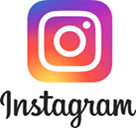 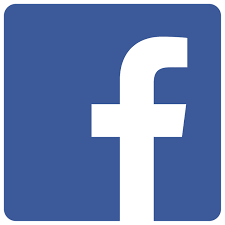 Follow us at bethelspringcity on Instagram and bethelumchurch on FacebookWelcome to Bethel United Methodist Church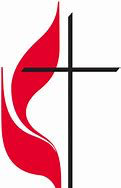 “Growing in Christ together, sharing God’s love with everyone.”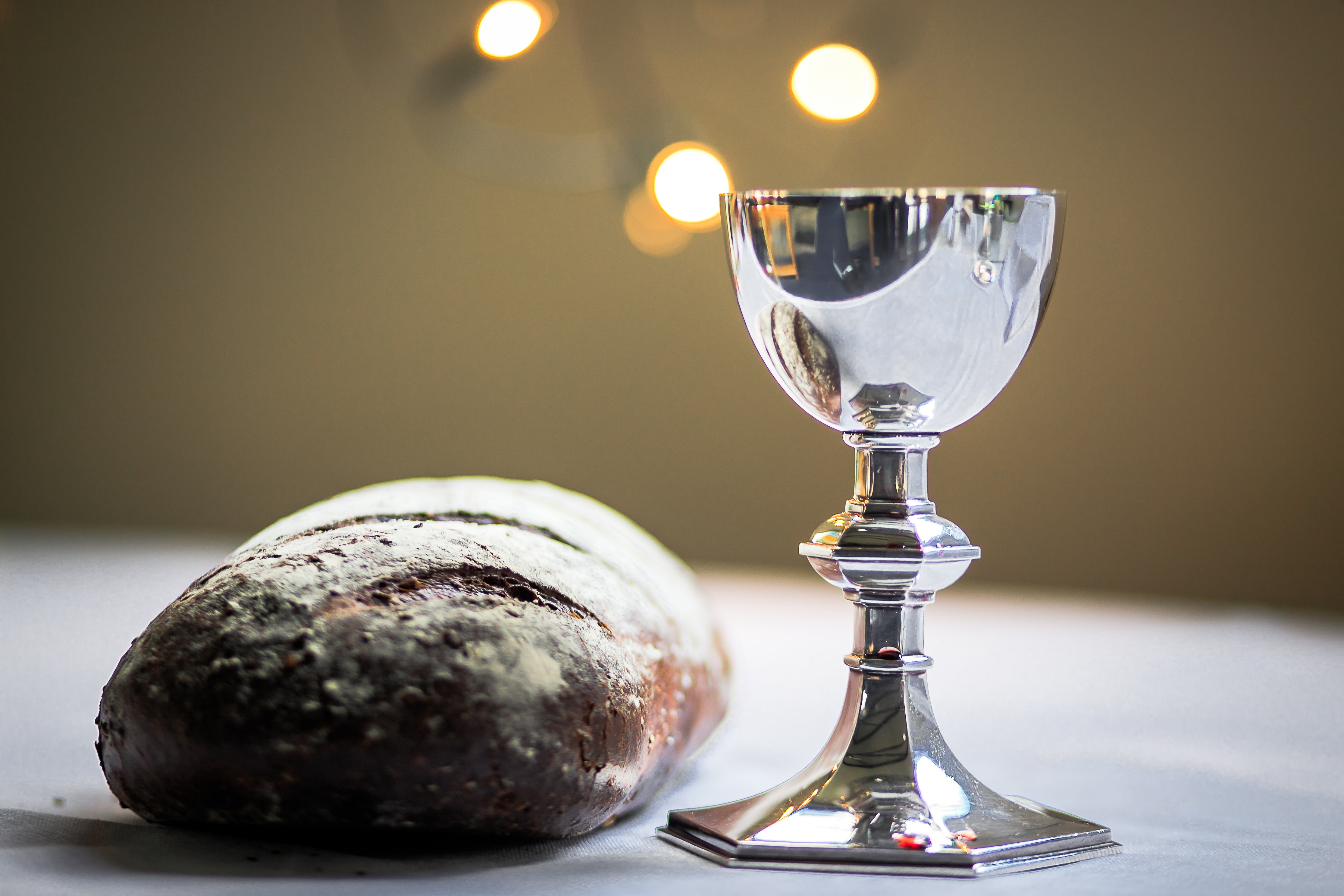 Fifth Sunday After PentecostJuly 5, 2020